Candy Dichotomous Key Assignment		Name: _________________Objective: Create your own dichotomous key to classify different candies. Criteria:All candy must be classifiedUse flow chart designAll parts of the key should be dichotomous (2 choices) which may either lead to a candy or another set of choices. Choices should be clearly contrasting, alternatives Choices are based on PHYSICAL characteristics in each couplet. Eg. shape, colour, texture, coating, wrapper (in this case we can also use insides like: filling, taste).NAME each candy using BOTH common name AND binomial nomenclature (Genus species). Be creative and funny – often these names reflect characteristics of the species. Eg. Gummy Bear, Ursus gelatinousSome candies might have the same genus if they are more closely related. Can be done on the back of this sheet.Assessment:Possible Candy:Skittles, M & M’s – regular, nut, mini, Reese’s PiecesSour Keys, Fuzzy Peaches, Gummy BearsHi ChewsWerther’s – soft, hardCaramelsJolly RanchersEaster eggs – wrapped, candy shell, fillingHershey’s kisses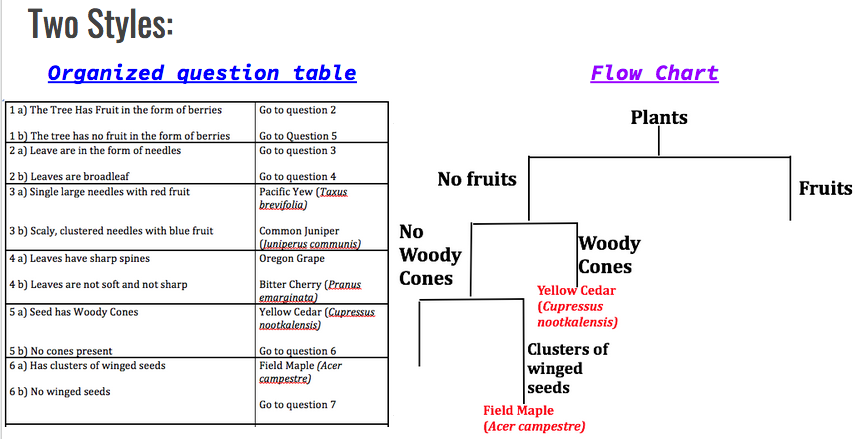 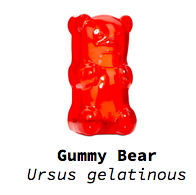 1 234Each choice is dichotomous, and makes a clear distinction Each candy is named with both common name AND appropriate, descriptive binomial nomenclatureOrganization: Title, Neat, easy to read